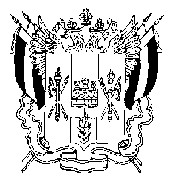 ТЕРРИТОРИАЛЬНАЯ ИЗБИРАТЕЛЬНАЯ КОМИССИЯ ЗЕРНОГРАДСКОГО РАЙОНА РОСТОВСКОЙ ОБЛАСТИПОСТАНОВЛЕНИЕ24марта 2020 г.                                                                                 № 129-10г.ЗерноградО назначении членом участковой избирательной комиссии с правом решающего голоса избирательного участка, участка референдума № 683 Голубевой Е. Е.В связи с досрочным прекращением полномочий члена участковой избирательной комиссии избирательного участка, участка референдума №683 Шляховой Е. П., и руководствуясь п. 11 ст. 29 Федерального закона от 12 июня 2002 года№ 67-ФЗ «Об основных гарантиях избирательных прав и права на участие в референдуме граждан Российской Федерации», Территориальная избирательная комиссия Зерноградского района Ростовской области ПОСТАНОВЛЯЕТ:Назначить из состава резерва участковых комиссий Конзаводского сельского поселения членом участковой избирательной комиссии с правом решающего голоса избирательного участка, участка референдума № 683 Голубеву Елену Евгеньевну, выдвинутую собранием избирателей по месту жительства.Направить настоящее постановление в Избирательную комиссию Ростовской области.Направить настоящее постановление в участковую избирательную комиссиюизбирательного участка, участка референдума № 683.Опубликовать (обнародовать) настоящее постановление на сайте Территориальной избирательной комиссии Зерноградского района Ростовской области.Выдать Голубевой Е. Е. удостоверение члена участковой избирательнойкомиссии с правом решающего голоса избирательного участка, участка референдума № 683.Контроль за исполнением данного постановления возложить на секретаря комиссии Каднову Н. А.Председатель комиссии						О. Н. МоисеевСекретарь комиссии 							Н. А. Каднова